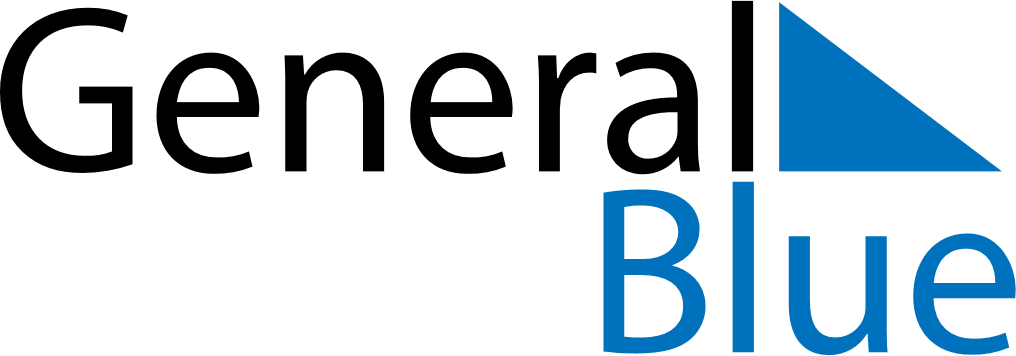 July 2030July 2030July 2030ReunionReunionSUNMONTUEWEDTHUFRISAT1234567891011121314151617181920Bastille Day2122232425262728293031